			Fifth Grade News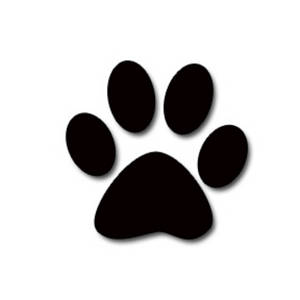 			September 17-21, 2012Parents, We will be sending home a weekly newsletter with your child at the beginning of each week.  It will contain the learning objectives for the week as well as important dates and reminders. Check your child’s belongings each week for this important resource. Thank you for your continued support!Sincerely, Fifth Grade TeachersImportant Dates9/17-9/21	Homecoming Week (Coosa Valley)9/20		Homecoming Dance (5:00-8:00pm)- $59/20		Progress Reports9/21		Title I Tailgate at WWES (4:30pm)Homecoming Dress-Up DaysMonday: hatsTuesday: crazy socksWednesday: camoThursday: senior citizensFriday: black outFriendly RemindersChecks made out to WWES must include a driver’s license number.Yearbooks are scheduled to arrive on September 24. Order yours today for only $30!Learning Objectives:Math-Using a calculator to add, subtract, multiply, and divide whole numbersMultiplying numbers by 10, 100, or 1,000 using patternsMultiply numbers up to 4 digits by multiples of 10, 100, or 1,000Use rounding to estimate productsStudy Multiplication facts (This week is x4)- test on September 21 (25 pts)Quiz on Wednesday September 19th (25 points)Science- Concave and convex lenses parts of the microscope quiz September 20 (25 pts)4H projects due on October 5th (100pts)Social Studies- finishing Native AmericansPeoples of the Plains and Peoples of the East- test (100 pts) September 19 (study guide in social studies folder)Begin Exploration: Christopher Columbus and Ferdinand MagellanReading/Language Arts- Lesson 4 Main Selection:  “The Daring Nellie Bly: America’s Star Reporter” (test September 21)Focus Skill:  using context clues (test September 21)Robust Vocabulary:  relented, faze, eccentric, infuriated, disheartened, impassable, crusaded (definitions in reading folder) (test September 21)Spelling: words with inflected endings –ed or –ing (test September 21)Grammar: complete and simple subjects and predicates (test September 21)